Jerimy Kelly, PrincipalBrad McKedy, Assistant PrincipalDale French, Assistant Principal/ Athletic DirectorSCAPPOOSE HIGH SCHOOL____________________________________________33700 SE High School Way      	Scappoose OR 97056      	971-200-8005Graduation day for the Class of 2023 is rapidly approaching. This is an exciting time for everyone involved, and we want everything to go as smoothly as possible for you and your family. To that end, here are a few important reminders to ensure you can participate in your special day.Continue attending all your classes and do the best you can up to the last day of school. Don’t let “senioritis” claim you as its victim. Students who have not earned ALL of their graduation requirements will not be able to participate in graduation.In addition to the required credits, all seniors need to have completed and passed all material due in Naviance in order to participate in commencement and receive a diploma. This includes the Job Shadow Survey, called the CRLE Reflection and Survey, and the Resume Builder. If you have questions, please contact your school counselor.Attached to this letter is the Class of 2023 Safe & Sober All Night Graduation party permission slip.COUNTDOWN TO GRADUATION CALENDAR OF EVENTS: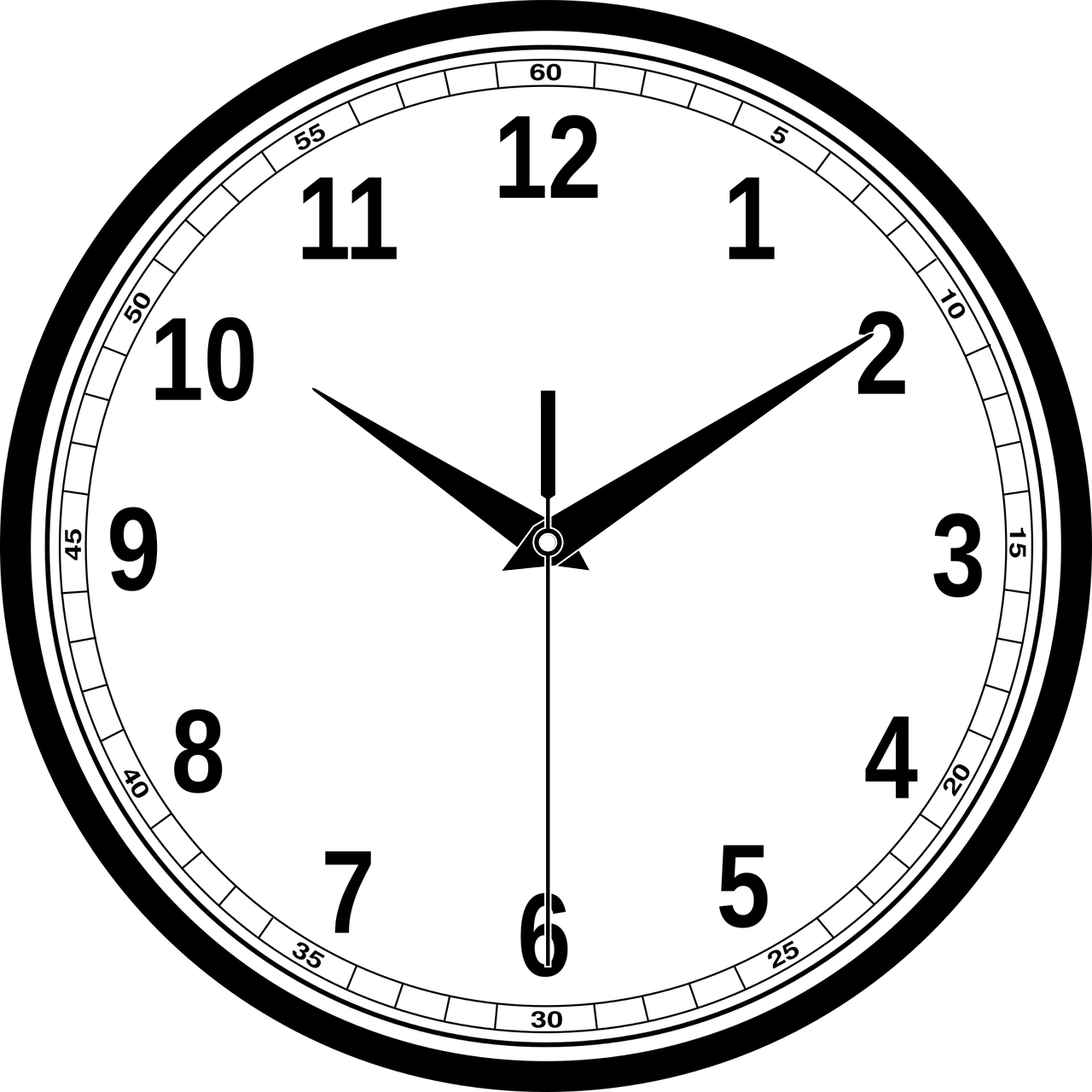 Please direct any further questions to the Counseling Office at 971-200-8051Scappoose Counseling and Administration StaffScappoose Senior Class of 2023All-Night Graduation Party Permission Slip & Release FormWith graduation rapidly approaching, we want to remind our seniors that Senior Class Parents are working hard planning a fun, activity-packed, drug and alcohol-free graduation celebration for you.This permission/release form must be signed by a parent or guardian and returned in order for graduates to board the bus to the party, even if they are 18 or older. Please return it to the high school main office prior to May 26th (the sooner the better though).Please print: I, (parent’s name) __________________________________________, the parent or legal guardian of(child’s name) _____________________________________________ give my permission to attend the all-night graduation celebration. I understand that my graduate will ride a bus (arranged through Scappoose School District bussing partners) to and from the graduation celebration. I grant Scappoose Safe and Sober Club my permission to take, edit and distribute photographs of my child at the party and to use photos for any legal purpose including social media and websites without payment or other consideration.If your student needs to leave the party before it is over, arrangements must be made in advance and a parent/legal guardian must pick them up. Arrangements may be made by contacting Hattie Schrotzberger (503-860-6188) prior to graduation night. For safety and insurance reasons, we cannot make exceptions to this rule. No graduate will be allowed to furnish his/her own transportation.In the event a graduate displays inappropriate behavior, his/her parent or guardian will be contacted and required to come and pick up the student immediately.By signing this form, it is understood that the graduation celebration organizers will not be held liable for any injuries or damages incurred by your graduate during any part of the celebration. In the event any medical treatment is necessary for your graduate while under organizer supervision, your signature on this form grants said authority.Parent/Legal Guardian signature:_________________________________________________________I will act appropriately at the graduation celebration and be respectful of the organizers and the facility where it is held. I take full responsibility for my actions during the party.Graduate signature: ___________________________________________________________________Contact information for parent/guardian from June 3, 2023, at 7:15 pm (departure time) until June 4, 2023, at 6:00 am (return time) ___________________________________________________________________________________________________________________________________________________________________Medical Insurance Provider:____________________________________________________________I.D#:_______________________________________Group#:__________________________________March- Questions or want to help with Scappoose Safe & Sober 2023 Email Shssafeandsober@gmail.com OR Find us on Facebook at: Class of 2023 OR on Instagram shs_safeandsober_gradpartyMarch 20 - Senior Class Meeting (SHS Auditorium, during Monday Meeting time)March 27- SPRING BREAK!AprilApril 1-  Safe and Sober can/bottle drive, SMS, 9-2 Any questions email Shssafeandsober@gmail.com April 10- Jostens distribution of graduation announcements at lunch  If you have not ordered graduation materials yet (cap/gown, announcements, etc) you will need to contact Jostens directly, David Schneider 360-944-7959, or david.schneider@jostens.comApril 13- MIDTERMSApril 14- Grading Day: NO SCHOOLApril 17- Prom Court AssemblyApril 21- PROMMayMay 3 - AP Literature and Composition Exam @ 8 AM, SHS Auditorium May 5 - AP United State History Exam @ 8 AM, SHS Auditorium May 6-  Safe and Sober can/bottle drive, SMS, 9-2 Any questions email Shssafeandsober@gmail.com May 8- AP Calculus Exam @ 8 AM, SHS AuditoriumMay 11- AP Physics Exam @ 12 PM, SHS AuditoriumMay 13 - Spring Tea (SHS Cafeteria) Contact Reagan Witt,  Class President,  for details reaganw2023@stu.scappoosek12.orgMay 18- Semester 2 Finals (schedule to be determined)May 19- Semester 2 Finals (schedule to be determined) - Movie Night (SHS Football Field) Contact Reagan Witt,  Class President,  for details reaganw2023@stu.scappoosek12.orgMay 22- MJ Term Begins. Seniors attend a “Senior Send-Off” course for 1 period during MJ Term.May 24- Scholarships due in the counseling office by 4:00 in order to be included in the commencement insert. No exceptions due to the print deadline. Scholarship reporting form will be available in the counseling office.- Seniors may begin the checkout process. The Counseling Office will have forms for students.May 26- Safe & Sober All Night Grad Party permission slips due. SHS Main Office.-All students must be cleared academically by 4:00 PM in order to walk at graduation ceremonyMay 29- Memorial Day; NO SCHOOLMay 30~June 1st- Baccalaureate poster due (lifetime collage for display). Drop off at SHS main office. Each family prepares a 22” X 28” photo poster for their graduating senior. Poster boards can be any color and should include the student's name, and pictures of life leading up to graduation. Please no glitter, or objects that hang from the boards, no foam core boards or tri-folds as they are difficult to display. Any questions email Shssafeandsober@gmail.com May 31-- Senior Award Night, 6:30 SHS AuditoriumJuneJune 1- Check out forms due by 4:00 PM-Last day to turn in Baccalaureate posterJune 2- PARTICIPATION IS MANDATORY7:30 AM Breakfast. Cap & Gowns will be distributed at breakfast. Make sure your check out is complete!8:30 AM Parade of Grads. Grads will walk in cap/gown in lower level schools; GW, OHHP, Warren, SMS10:50 AM Graduation practice (gym)Baccalaureate practice (auditorium)12:00 PM Lunch provided by Safe & Sober Committee.This free lunch is served by parents on this busy day of preparation. Lunch is a nice time to relax with friends!7:00 PM Baccalaureate (auditorium)Baccalaureate is a graduation tradition at SHS. It is an optional event based on the ceremonies of blessing that have often preceded graduations. Ours is a non-denominational and inspirational celebration and will include a guest speaker, the senior slideshow and more. Seniors need to arrive by 6:45pm and dress appropriately.June 3- 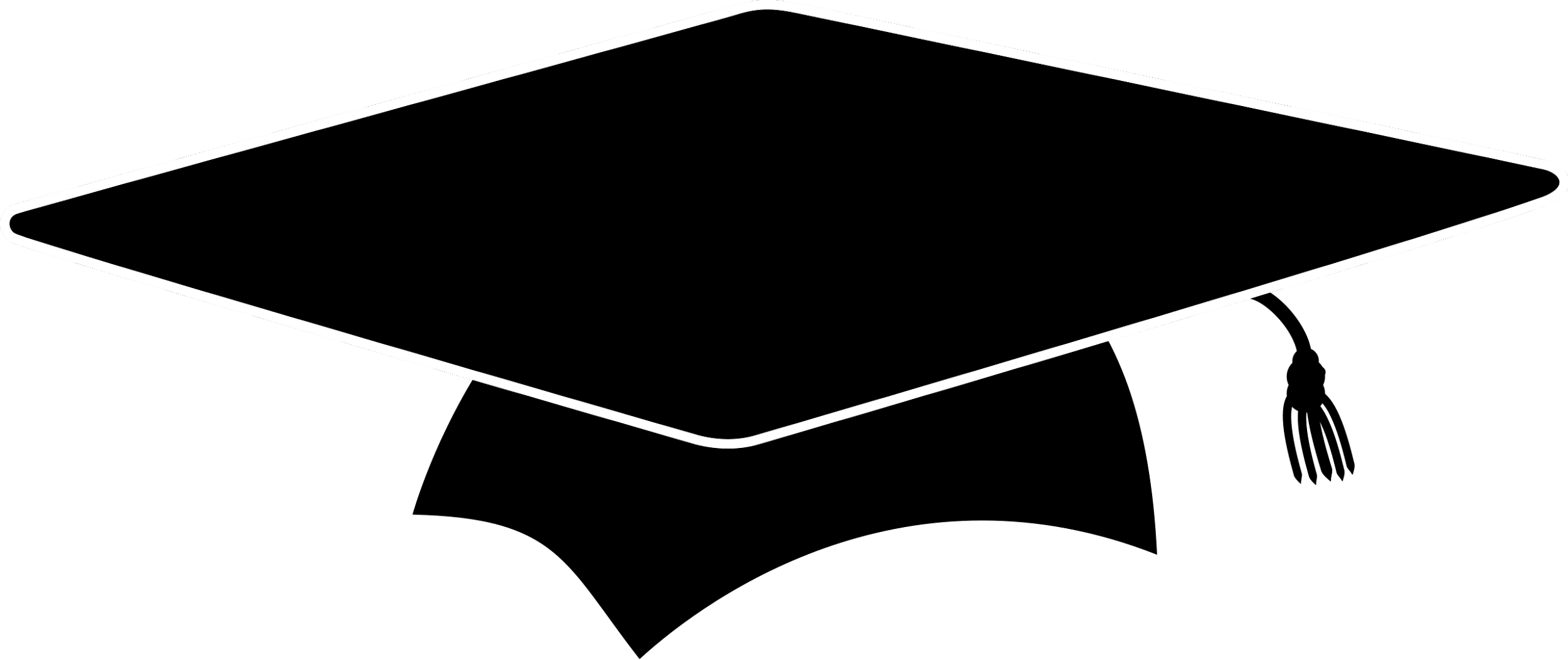 12:00 Seniors report to gym- Cap and Gown is the student’s responsibility. If you lose an article, Jostens will be at the graduation if replacement items need to be purchased. Nothing will be worn or added to the cap and gown other than what is agreed upon by SHS Administration. Do not carry anything extra into graduation.1:00 GRADUATION!!! -Held on the football field rain or shine; no tickets needed. Please notify Counseling if you will need special seating/shuttling for wheelchair bound family members at 971-200-8051 or osold@scappoose.k12.or.us8:30pm- Seniors arrive at SHS for the Safe & Sober All Night Grad Party!(See attached letter and permission slip for details)This year’s drug and alcohol free party is provided by parents through fundraising and generous donations of businesses and individuals. Departing at 9:15, the students ride a bus to a top secret location, where many activities are planned. Permission slip is required!